2021 Kindergarten Transition ProgramDo you have a child who will be starting Kindergarten in August?  Be one of the first families signed up for the 2021 Kindergarten Transition Program and set your child up for success as they begin their new school adventure!  This 3-day program is provided FREE of charge and will provide your child with a jump start to kindergarten concepts and skills with direct instruction provided by our kindergarten teachers.  With extra time to explore their new learning environment and acclimate to new routines, children will be prepared and ready to learn starting on day one of the new school year!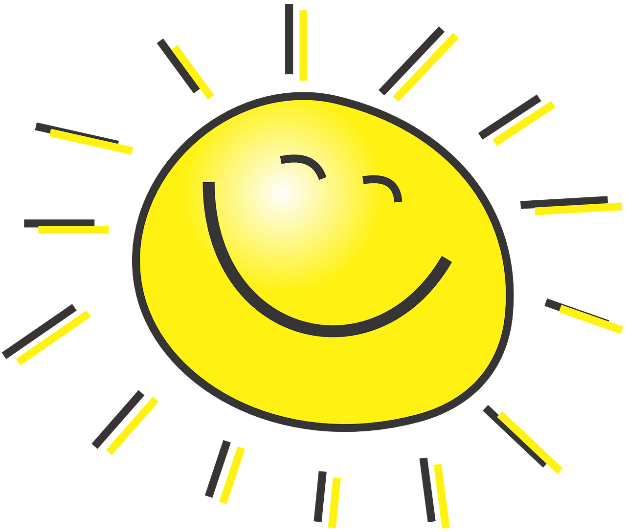 Where:  Hamilton County Elementary SchoolDate:     July 13 – 15, 2021 (Tuesday – Thursday):     8:30 a.m. – 1:00 p.m.Breakfast and lunch will be provided.Registration is required and space is limited.Please contact HCES at 386-792-8000 for registration information.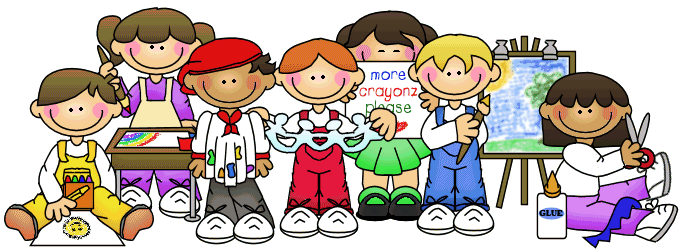 